APPLICATION FOR ADMISSION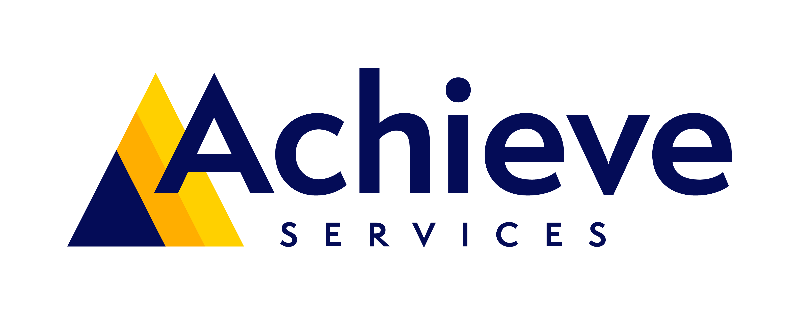 Last Name                               First Name               Middle NameDate of BirthStreet AddressResidential Provider (if any)City                                                                    ZipResidential Provider PhoneHome PhoneResidential Provider Contact PersonEmail AddressContact’s Email AddressFunding Source    Medical Assistance                     County Pay                       Private Pay                          Other Funding Source    Medical Assistance                     County Pay                       Private Pay                          Other Legal RepresentativeMain PhoneAddress (if different from above)Secondary PhoneEmail AddressRelationshipParent(s) Relatives if different from aboveRelationshipAddressMain PhoneEmail AddressSecondary PhoneCounty Case ManagerPhoneMailing AddressCounty of Financial Responsibility Email AddressEmail AddressMEDICALMEDICALPrimary DiagnosisPhysical LimitationsSeizuresHearing ImpairmentVision ImpairmentOtherCurrent MedicationsCurrent MedicationsAllergies/Dietary NeedsAllergies/Dietary NeedsOther Medical InformationOther Medical InformationPersonal Care (How much help do you need in these areas?)Personal Care (How much help do you need in these areas?)Dressing:Using the bathroom:Personal Hygiene:Other:Check all that Apply:Check all that Apply:  Needs assistance ambulating    Uses a wheelchair                                       Uses a walker                                            Uses a transfer belt                                    Wears glasses                                           Wears hearing aids                                     Wears AFO’s                                             Wears shoe inserts                                     Wears dentures                                       Other (specify) :                                     Communication Skills (check all that apply)Communication Skills (check all that apply)  Speaks Clearly  Does not communicate verbally                                         Can be hard to understand                  Understands most things communicated to you            Can be understood only by those that know you well                                                                                    Special techniques are needed in order to understand directions                                                                                Uses an augmentative device for communication  Electronic Device          Sign Language                         Picture Symbol               Other: Special techniques are needed in order to understand directions                                                                               How do you make your needs known? (i.e. when hungry, tired, upset, sick, etc.)How do you make your needs known? (i.e. when hungry, tired, upset, sick, etc.)Vocational SkillsVocational SkillsWhat type of work placement would you feel is the most appropriate for your needs and abilities?Please check the appropriate box(es):What type of work placement would you feel is the most appropriate for your needs and abilities?Please check the appropriate box(es):    I would like help finding a community job that I will be able to be successful in with minimal support    I’m not sure if I want to work in the community but I’m willing to look into it    I want to work in the community, but need help finding a job and will need a job coach with me    I want to work in Achieve’s production room    I am interested in working for part of the day in Achieve’s production room and part of the day on skill building    Work is not my priority; I have other needs that are more immediate    I would like help finding a community job that I will be able to be successful in with minimal support    I’m not sure if I want to work in the community but I’m willing to look into it    I want to work in the community, but need help finding a job and will need a job coach with me    I want to work in Achieve’s production room    I am interested in working for part of the day in Achieve’s production room and part of the day on skill building    Work is not my priority; I have other needs that are more immediateComments:Comments:How many days per week do you want to attend?  A typical schedule is M-F, 6 hours/dayHow many days per week do you want to attend?  A typical schedule is M-F, 6 hours/dayList current work experience:List current work experience:List previous employers, including school experience:List previous employers, including school experience:Type of preferred work tasks (check all that apply):	Type of preferred work tasks (check all that apply):	    Office work/clerical    Janitorial/cleaning    Packaging    Material Handling    Assembly    Food Service    Work requiring movement    Work while sitting    Working with few distractions    A variety of jobs    Retail    Other:How long are you able to stay on task, such as with work tasks?How long are you able to stay on task, such as with work tasks?Are you able to be unsupervised at home or in the community at this time?Are you able to be unsupervised at home or in the community at this time?Social, Community and Leisure Skills(please list any social, community and leisure activities you enjoy doing)Behavioral Considerations(please list anything that might help us in working with you:i.e. sensitivities, temper, activity level, etc.)How have these behaviors been successfully handled in the past?Transportation (please check all transportation requirements)Transportation (please check all transportation requirements) I need a wheelchair lift I can transport myself I sometimes have difficulty with other passengers I need an aid on board I will take public transportation or MetroMobilityAre you on other waiting lists?   No                                  Yes – Where? Are you on other waiting lists?   No                                  Yes – Where? If you are currently in a school program, what program do you attend?When do you anticipate graduating?If you are currently in another day program, what is the name of that program?When would you be available to start at Achieve?Name of person completing application:Date: